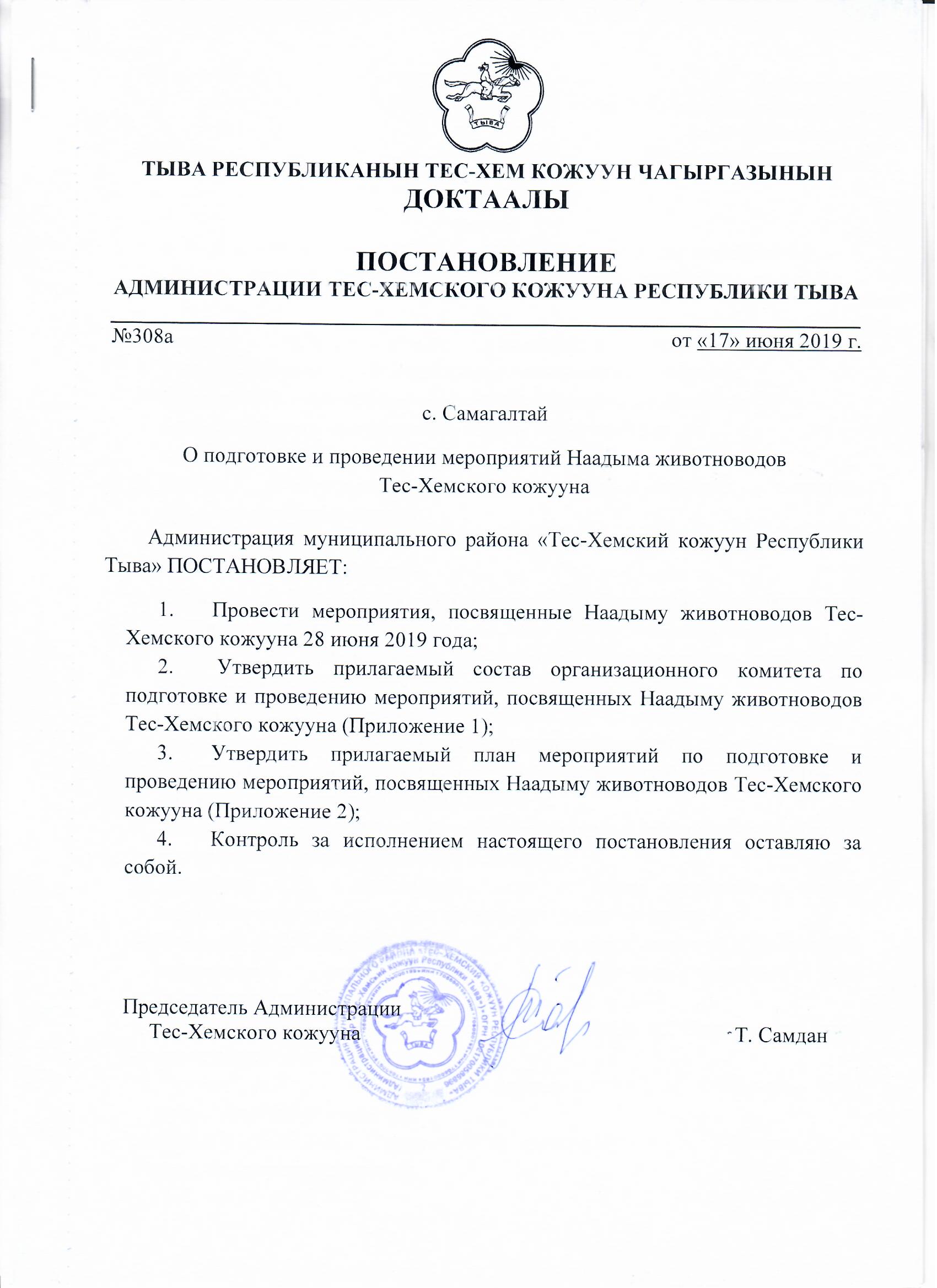 Приложение 1к постановлению Администрации Тес-Хемского кожууна  №308а от «17» июня 2019 г.Состав организационного комитета по подготовке и проведению мероприятий кожуунного Наадыма-2019 Тес-Хемского кожуунаТогаачы Ч.Э.-заместитель председателя администрации по жизнеобеспечению, руководитель организационного комитета;Аракчаа А.Н. – заместитель председателя администрации кожууна по профилактике правонарушений, заместитель руководителя  организационного комитета;Намчак Р.Б.-управляющий делами администрации, секретарь организационного комитета;Донгак Ч.Х. – Глава Тес-Хемского кожууна, член организационного комитета (по согласованию);Сарыг-оол О.В. – заместитель председателя администрации по экономике, финансам и проектному управлению, член организационного комитета; Каржал Ч.У. – заместитель председателя администрации кожууна по социальной политике, член  организационного комитета;Баазан М.С.-Д. – заместитель председателя администрации кожууна – руководитель аппарата, член организационного комитета;Арапчын С.М. – начальник Управления сельского хозяйства администрации кожууна, член организационного комитета; Ламбын А.В. – начальник Управления культуры и туризма администрации кожууна, член организационного комитета;  Хомушку Ч.О. - специалист отдела по делам молодежи и спорта администрации кожууна, член организационного комитета;Чамзырай Б.О.-Глава- председатель  Хурала представителей с.Самагалтай, председатель Совета женщин  Тес-Хемского кожууна, член организационного комитета (по согласованию); Самдарак М.С. – председатель администрации с. Чыргаланды, член организационного комитета; Эртине Д.Д. – председатель администрации с. О-Шынаа, член организационного комитета; Кадыг-Кара Б.Т-Х. – председатель администрации с. У-Шынаа, член организационного комитета; Сакпай А.М. – председатель администрации с. Кызыл-Чыраа, член организационного комитета; Самбыл А.А. – председатель администрации с. Берт-Даг, член организационного комитета; Марчин А.О. – председатель администрации с. Шуурмак, член организационного комитета; Балдыржаа О.Х. – директор ГУП «Чодураа», член организационного комитета (по согласованию); Санчат Ч.Б. – директор МУП «Деспен», член организационного комитета (по согласованию);; Намчак В.Б. – руководитель СПК «Белдир», член организационного комитета (по согласованию); Ланаа К-Д.Х. – председатель Федерации конного спорта Тес-Хемского кожууна, член организационного комитета (по согласованию); Куулар А.Ю. – главный врач ГБУЗ «Тес-Хемская ЦКБ», член организационного комитета (по согласованию); Чамбал Р.С. – начальник ПП № 10 МО МВД РФ «Тандынский», член организационного комитета (по согласованию);Хунай-оол Х.В.-начальник ПЧ-15(по согласованию);Кончук Л.М.- руководитель управления ветеринарии в Тес-Хемском кожууне , член организационного комитета (по согласованию);Семис-оол О.К.-директор ГУ «Тес-Хемский лесхоз», член организационного комитета (по согласованию);Иргит М.К.-директор Центра социальной помощи семье и детям, член организационного комитета (по согласованию);Приложение 2к постановлению Администрации Тес-Хемского кожууна№308а от «17» июня 2019 г.План мероприятий, посвященных Наадыму животноводов -2019Тес-Хемского кожууна 28 июня (пятница)Время и место проведенияМероприятияОтветственныев 10.00 ч. (правая сторона р. Ужарлыг-Хем, м. Артыы-Шол)- Соревнования по конным скачкам по возрастным категориям лошадей - Розничная продажа продовольственной  и сельскохозяйственной продукции -заместитель председателя администрации по жизнеобеспечению (Тогаачы Ч.Э.);-председатель Федерации конного спорта Тес-Хемского кожууна (Ланаа К-Д.Х. );-секретарь КДН и ЗП (Онгуда Ч.М.);-начальник управление экономики  (Даваа Ч.В.);с 10.00 – 19.00 чч.(площадь Амбын-Ноян)- Ярмарка товаров сельскохозяйственной продукции, выставка-распродажа товаров народно-художественного промысла, декоративно-прикладного искусства-начальник управление экономики  (Даваа Ч.В.);-главный агроном управления с/х (Чургуй-оол О.И.);-председатель Совета женщин кожууна (Чамзырай Б.О.);с 11.00 – 14.00 чч.(площадь Амбын-Ноян)- Праздник чая  «Чин шайым-чигир боовам»+-начальник управления культуры и туризма (Ламбын А.В.)с 12.00 – 17.00 ч.ч.(волейбольная площадка им. Монге Доржу)- Турнир по волейболу  среди мужских и женских команд кожууна- ДЮСШ (Чимбиян С.К.);-специалист отдела по делам молодежи и спорта (Хомушку Ч.О.)с 12.00 -13.00 ч.ч.юрта в площади Амбын НоянаВстреча с ветеранами-животноводами  по развитию отрасли животноводства сельского хозяйства на период до 2021 года с участием сотрудников Отделения (погранзастава) в мест. «Шара-Суур»-заместитель председателя по профилактике правонарушений (Аракчаа А.Н.);-начальник управления сельского хозяйства (Арапчын С.М.)с 13.00 ч – 14.00 ч. (КДК им. К. Д. Баазан-оола)- Торжественное собрание и чествование передовиков сельского хозяйства -начальник управления сельского хозяйства (Арапчын С.М.);-управляющий делами (Намчак Р.Б.)с 14.00 – 15.00 чч.(стадион им. Арзылан Кудерека)- Соревнование  по  стрельбе из национального лука («кара-адар») , в т.ч. среди животноводов-специалист отдела по делам молодежи и спорта (Хомушку Ч.О.);-специалист управления сельского хозяйства (Булчун О.А.)с 14.00 – 15.00 чч.- Регистрация участников национальной борьбы «Хуреш» ДЮСШ (Чимбиян С.К.)с 15.00 – 19.00 чч.- Соревнования по национальной борьбе «Хуреш» среди сильнейших борцов кожууна ДЮСШ (Чимбиян С.К.)с 20.00 ч.- Праздничный вечер отдыха,  посвященный  Наадыму-2019 и Дню молодежи, фейерверк. Отъезд участников и гостей.-начальник управления культуры и туризма (Ламбын А.В.);-специалист отдела по делам молодежи и спорта (Хомушку Ч.О.);- оргкомитет.